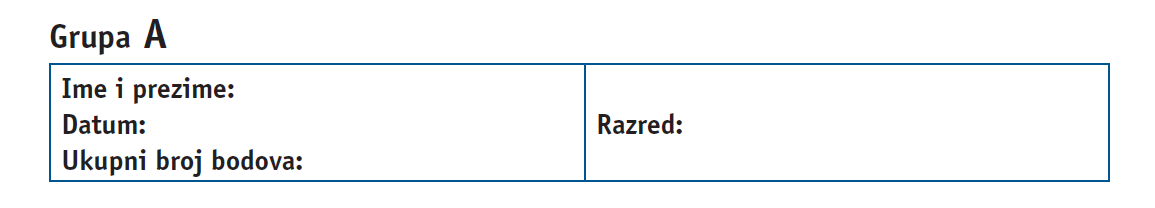 Redni brojZadatakbodoviNa radnoj površini napravi novu mapu.Za njezin naziv napiši: Word - tvoje ime i prezime. To je tvoja ispitna mapa.Pokreni Microstoft Office WordNapiši slijedeći tekst:More govoriJa sam more. Svi me znaju. Slano sam. Modro sam kada je nebo modro, zeleno kada je nebo…zeleno. Sve vas znam, igrali ste se na mojim žalima, mijesili ste pijesak, udicom lovili ribice, mazali se uljem za sunčanje, hvatali račiće. Snimi dokument na svoju ispitnu map pod imenom More govori.docx.Napravi novi odlomak od dijela teksta Ja sam more..., odlomak od dijela teksta Svi me znaju... i novi odlomak od dijela teksta koji počinje s Modro sam…Poravnaj po sredini samo naslov More govori i spremi promjene.Tekstu naslovu  More govori  promijeni boju fonta u plavu.Podebljaj naslov More govori.Promijeni veličinu fonta unutar cijeloga dokumenta na 15 točaka i promjenu spremi.Primijeni dvostruki prored u tekstu.Na kraj postojećeg teksta prebaci tekst Ja sam more. Svi me znaju. Slano sam. Svaka od tih triju rečenica neka budu postavljene u svom odlomku kao što je prikazano.Ja sam more.Svi me znaju. Slano sam.Ispred tih rečenica postavi grafičke oznake u obliku knjige Rabeći odgovarajuće naredbe umetni broj stranice. Izaberi položaj broja stranice koji mora biti na vrhu unutar zaglavlja i poravnat po sredini (centriran). Na dnu teksta umetni sliku iz gotove galerije slika. Sliku traži pod pojmom more.Visinu slike postavi na 2,5 cmPromjena orijentacije dokumenta u Portret (Portrait).Lijevu (Left) i desnu (Right) Porubnica (Margina) postavi na 4 cm, a gornju (Top),  i donju (Bottom) na 3 cm.Ispiši svoje ime na dnu stranice te ga poravnaj udesno.U podnožju stranici upiši tekst: OBRADA TEKSTA-5Poravnaj tekst desnoIspiši jednu kopiju dokumenta pisačem, ako je dostupan.